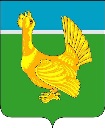 Администрация Верхнекетского районаПОСТАНОВЛЕНИЕО графике встреч с населением Главы Верхнекетского района, заместителей Главы Верхнекетского района В соответствии со статьёй 15 Федерального закона от 6 октября 2003 года N 131-ФЗ "Об общих принципах организации местного самоуправления в Российской Федерации", распоряжением Губернатора Томской области от 2 февраля 2010 года №24-р «О проведении главами муниципальных образований  Томской области регулярных встреч с населением», статьями 24, 25 Устава муниципального образования «Верхнекетский район», руководствуясь частью 6 статьи 34 Устава муниципального образования «Верхнекетский район», постановлением Администрации Верхнекетского района от 9 августа 2016 года №616 «О порядке проведения встреч с населением», ПОСТАНОВЛЯЮ:1. Утвердить график встреч заместителей Главы Верхнекетского района с населением Верхнекетского района согласно приложению.2. Настоящее постановление обнародовать в информационном вестнике Верхнекетского района «Территория» и разместить на официальном сайте Администрации Верхнекетского района.3.Контроль за исполнением настоящего постановления возложить на управляющего делами Администрации Верхнекетского района.Глава   Верхнекетского района                                                С.А. АльсевичГенералова Т.Л.2-10-37Дело-2, Управляющий делами – 1,  Овчарова - 1, Замы – 3, поселения-9, МАУ Культура – 1, УО-1, УРМиЗ-1, УФ-1, ЦЗН-1, Пенсионный фонд-1, соцзащита-1, ЦРБ-1.Приложениек постановлениюАдминистрации Верхнекетского районаот «25» января  2021  N      41ГРАФИКВСТРЕЧ ГЛАВЫ ВЕРХНЕКЕТСКОГО РАЙОНА, ЗАМЕСТИТЕЛЕЙ ГЛАВЫ ВЕРХНЕКЕТСКОГО РАЙОНА С НАСЕЛЕНИЕМ НА 2021 ГОД «25»  января  2021 г.р.п. Белый ЯрВерхнекетского района Томской области№ 41№ п/пСрокиКатегория гражданПеречень вопросов, обсуждаемых на встречахДолжностное лицоМесто проведения встречиянварьВстреча в коллективахВопросы жизнеобеспечения в Ягоднинском  сельском поселении, благоустройства поселения (ремонт дорожного покрытия, сбор и вывоз ТБО, развитие лесной промышленности на территории поселения),  качества услуг  ЖКХ, цифрового телевиденияЗаместитель Главы Верхнекетского района по промышленности, ЖКХ, строительству, дорожному комплексу и безопасности С.А. Никешкинп. Ягодноеп. НибегафевральВстреча с работниками ФАПа, почтового отделенияСтроительство ФАПа в п. Дружный, обеспечение лекарственными средствами населения, предоставление мер социальной поддержки, соблюдение санитарно – эпидемиологических требований в организациях и торговых точкахЗам Главы по социальным вопросам Л.А. Досужева, п. Дружный февральВстреча в коллективах школы-интерната и детского сада, отделения почтовой связи, дома культуры, ВАПВопросы качества услуг системы образования, организация системы горячего питания школьников, здравоохранения, планы по строительству ВАПа на территории поселения, вопросы обеспечения медицинскими кадрами, предоставление мер социальной поддержки в том числе на развитие предпринимательской деятельности, соблюдение санитарно – эпидемиологических требований в организациях и торговых точках. Создание единого информационного профилактического пространства для формирования системы мотивации граждан к здоровому образу жизни, включая здоровое питание и отказ от вредных привычекЗам Главы по социальным вопросам Л.А. Досужева, п. КлюквинкафевральВстреча в коллективах участковой больницы, почтового отделения, школы и детского садаВопросы качества услуг системы образования, организация системы горячего питания школьников, здравоохранения, предоставление мер социальной поддержки в том числе на развитие предпринимательской деятельности, ремонт ДК, соблюдение санитарно – эпидемиологических требований в организациях и торговых точках. Создание единого информационного профилактического пространства для формирования системы мотивации граждан к здоровому образу жизни, включая здоровое питание и отказ от вредных привычек Зам Главы по социальным вопросам Л.А. Досужева, п. СтепановкафевральДепутаты Совета Ягоднинского сельского поселения, встречи с руководителями организаций, учрежденийОтчет Главы Ягоднинского сельского поселения о работе за 2020 годГлава Верхнекетского района С.А. АльсевичУправляющий делами Т.Л. ГенераловафевральДепутаты Совета Палочкинского сельского поселения, встречи с руководителями организаций, учрежденийОтчет Главы Палочкинского сельского поселения о работе за 2020 годГлава Верхнекетского района С.А. АльсевичУправляющий делами Т.Л. ГенераловафевральДепутаты Совета Орловского сельского поселения, встречи с руководителями организаций, учрежденийОтчет Главы Орловского сельского поселения о работе за 2020 годГлава Верхнекетского района С.А. АльсевичУправляющий делами Т.Л. ГенераловафевральДепутаты Совета Сайгинского сельского поселения, встречи с руководителями организаций, учрежденийОтчет Главы Сайгинского сельского поселения о работе за 2020 годГлава Верхнекетского района С.А. АльсевичУправляющий делами Т.Л. ГенераловафевральДепутаты Совета Белоярского городского поселенияОтчет Главы Белоярского городского поселения о работе за 2020 годГлава Верхнекетского района С.А. АльсевичУправляющий делами Т.Л. ГенераловамартВстречи в коллективахшколы, детского сада, фельдшерско-акушерский пункт, отделение почтовой связи. Социальные вопросы, совершенствование работы учреждений, обеспечение лекарственными средствами населения, предоставление мер социальной поддержки, соблюдение санитарно – эпидемиологических требований в организациях и торговых точках. Создание единого информационного профилактического пространства для формирования системы мотивации граждан к здоровому образу жизни, включая здоровое питание и отказ от вредных привычекЗаместитель Главы Верхнекетского района по социальным вопросамЛ.А. Досужевап.ЦентральныймартВстреча с коллективами СОШ, детского сада, клуба, ВАПаВопросы качества услуг системы образования, здравоохранения, вопросы обеспечения медицинскими кадрами, предоставление жилья медицинским работникам, предоставление мер социальной поддержки в том числе на развитие предпринимательской деятельности, соблюдение санитарно – эпидемиологических требований в организациях и торговых точках. Создание единого информационного профилактического пространства для формирования системы мотивации граждан к здоровому образу жизни, включая здоровое питание и отказ от вредных привычекЗаместитель Главы Верхнекетского района по социальным вопросамЛ.А.Досужевап.КатайгамартВстреча в коллективах, встреча с населениемВопросы жизнеобеспечения в Катайгинском  сельском поселении, благоустройства поселения (ремонт дорожного покрытия, сбор и вывоз ТБО, развитие лесной промышленности на территории поселения),  качества услуг  ЖКХ, спутникового телевиденияЗаместитель Главы Верхнекетского района по промышленности, ЖКХ, строительству, дорожному комплексу и безопасности С.А. Никешкинп. КатайгамартДепутаты Совета Катайгинского сельского поселения, встречи с руководителями организаций, учрежденийОтчет Главы Катайгинского сельского поселения о работе за 2020 годГлава Верхнекетского района С.А. АльсевичУправляющий делами Т.Л. ГенераловамартДепутаты Совета Клюквинского сельского поселения, встречи с руководителями организаций, учрежденийОтчет Главы Клюквинского сельского поселения о работе за 2020 годГлава Верхнекетского района С.А. АльсевичУправляющий делами Т.Л. ГенераловамартДепутаты Совета Степановского сельского поселения, встречи с руководителями организаций, учрежденийОтчет Главы Степановского сельского поселения о работе за 2020 годГлава Верхнекетского района С.А. АльсевичУправляющий делами Т.Л. ГенераловамартДепутаты Совета Макзырского сельского поселения, встречи с руководителями организаций, учрежденийОтчет Главы Макзырского сельского поселения о работе за 2020 годГлава Верхнекетского района С.А. АльсевичУправляющий делами Т.Л. ГенераловамартВстреча с Лисицынской средней общеобразовательной школы, ФАПа, Дома культуры, отделения почтовой связиСоциальные вопросы, совершенствование работы учреждений, обеспечение лекарственными средствами населения, предоставление мер социальной поддержки,   соблюдение санитарно – эпидемиологических требований в организациях и торговых точкахЗаместитель Главы Верхнекетского района по социальным вопросамЛ.А. Досужевап.Лисицап. МакзырмартВстреча в коллективахВопросы жизнеобеспечения в Макзырском  сельском поселении, благоустройства поселения (ремонт дорожного покрытия, сбор и вывоз ТБО, развитие лесной промышленности на территории поселения), качества услуг  ЖКХ, цифрового телевиденияЗаместитель Главы Верхнекетского района по промышленности, ЖКХ, строительству, дорожному комплексу и безопасности С.А. Никешкинп. Лисицап. МакзырмартВстреча в коллективахВопросы жизнеобеспечения в Орловском  сельском поселении, благоустройства поселения (ремонт дорожного покрытия, сбор и вывоз ТБО, развитие лесной промышленности на территории поселения),  качества услуг  ЖКХ, спутникового телевиденияЗаместитель Главы Верхнекетского района по промышленности, ЖКХ, строительству, дорожному комплексу и безопасности С.А. Никешкинп. Центральныйп. ДружныйапрельВстреча с коллективами СОШ, клуба, ФАПаСоциальные вопросы, совершенствование работы учреждений, обеспечение лекарственными средствами населения, предоставление мер социальной поддержки, развитие туристического маршрута, соблюдение санитарно – эпидемиологических требований в организациях и торговых точках. Создание единого информационного профилактического пространства для формирования системы мотивации граждан к здоровому образу жизни, включая здоровое питание и отказ от вредных привычекЗаместитель Главы Верхнекетского района по социальным вопросамЛ.А. ДосужеваП. ПалочкаапрельВстреча в коллективахВопросы жизнеобеспечения в Сайгинском  сельском поселении, благоустройства поселения (ремонт дорожного покрытия, сбор и вывоз ТБО, развитие лесной промышленности на территории поселения),  качества услуг  ЖКХ, спутникового телевиденияЗаместитель Главы Верхнекетского района по промышленности, ЖКХ, строительству, дорожному комплексу и безопасности С.А. Никешкинп. СайгаапрельВстреча в коллективах, встреча с населениемВопросы жизнеобеспечения в Степановском  сельском поселении, благоустройства поселения (ремонт дорожного покрытия, сбор и вывоз ТБО, развитие лесной промышленности на территории поселения),  качества услуг  ЖКХЗаместитель Главы Верхнекетского района по промышленности, ЖКХ, строительству, дорожному комплексу и безопасности С.А. Никешкинп. СтепановкамайВстреча с коллективами СОШ, клуба, детского сада, отделения почтовой связи, участковой больницыВопросы качества услуг системы образования, здравоохранения, предоставление мер социальной поддержки в том числе на развитие предпринимательской деятельности, соблюдение санитарно – эпидемиологических требований в организациях и торговых точках.Заместитель Главы Верхнекетского района по социальным вопросамЛ.А. ДосужеваП. СтепановкамайВстреча в коллективах, встреча с населениемВопросы жизнеобеспечения в Палочкинское  сельском поселении, благоустройства поселения (ремонт дорожного покрытия, сбор и вывоз ТБО, развитие лесной промышленности на территории поселения)Заместитель Главы Верхнекетского района по промышленности, ЖКХ, строительству, дорожному комплексу и безопасности С.А. Никешкинс. ПалочкаиюньВстреча с коллективами СОШ, клуба, детского сада, отделения почтовой связи, ОВПВопросы качества услуг системы образования, здравоохранения, предоставление мер социальной поддержки в том числе на развитие предпринимательской деятельности, соблюдение санитарно – эпидемиологических требований в организациях и торговых точках, развитие туристического маршрута. Создание единого информационного профилактического пространства для формирования системы мотивации граждан к здоровому образу жизни, включая здоровое питание и отказ от вредных привычекЗаместитель Главы Верхнекетского района по социальным вопросамЛ.А. ДосужеваП. СайгаиюньВстреча в коллективах, встреча с населениемВопросы жизнеобеспечения в Макзырском  сельском поселении, благоустройства поселения (ремонт дорожного покрытия, сбор и вывоз ТБО, развитие лесной промышленности на территории поселения),  качества услуг  ЖКХЗаместитель Главы Верхнекетского района по промышленности, ЖКХ, строительству, дорожному комплексу и безопасности С.А. Никешкинп. Лисицап. МакзыриюльВстреча с коллективами СОШ, клуба, детского сада, отделения почтовой связи, ФАПаВопросы качества услуг системы образования, здравоохранения, обеспечение лекарственными средствами населения, предоставление мер социальной поддержки в том числе на развитие предпринимательской деятельности, соблюдение санитарно – эпидемиологических требований в организациях и торговых точках, развитие туристического маршрута музея в п. Ягодное. Создание единого информационного профилактического пространства для формирования системы мотивации граждан к здоровому образу жизни, включая здоровое питание и отказ от вредных привычек.Заместитель Главы Верхнекетского района по социальным вопросамЛ.А. ДосужеваП. ЯгодноеП. НибегаиюльВстреча в коллективах, встреча с населениемВопросы жизнеобеспечения в Орловском  сельском поселении, благоустройства поселения (ремонт дорожного покрытия, сбор и вывоз ТБО, развитие лесной промышленности на территории поселения),  качества услуг  ЖКХЗаместитель Главы Верхнекетского района по промышленности, ЖКХ, строительству, дорожному комплексу и безопасности С.А. Никешкинп. Центральныйп. ДружныйавгустВстреча с работниками ФАПа, клуба, Филиала МБОУ «Белоярская СОШ №1Социальные вопросы, совершенствование работы учреждений, обеспечение лекарственными средствами населения, предоставление мер социальной поддержки, развитие туристического маршрута, соблюдение санитарно – эпидемиологических требований в организациях и торговых точкахЗаместитель Главы Верхнекетского района по социальным вопросамЛ.А. Досужевас. ПалочкаавгустВстреча в коллективах, встреча с населениемВопросы жизнеобеспечения в Клюквинском  сельском поселении, благоустройства поселения (ремонт дорожного покрытия, сбор и вывоз ТБО, развитие лесной промышленности на территории поселения),  качества услуг  ЖКХГлава Верхнекетского района С.А. АльсевичЗаместитель Главы Верхнекетского района по промышленности, ЖКХ, строительству, дорожному комплексу и безопасности С.А. Никешкинп.КлюквинкасентябрьВстреча с коллективами СОШ, клуба, участковой больницы, детского садаВопросы качества услуг системы образования, здравоохранения, предоставление мер социальной поддержки в том числе на развитие предпринимательской деятельности, соблюдение санитарно – эпидемиологических требований в организациях и торговых точкахГлава Верхнекетского района С.А. АльсевичЗаместитель Главы Верхнекетского района по социальным вопросамЛ.А. Досужевап. СтепановкасентябрьВстреча в коллективах, встреча с населениемВопросы жизнеобеспечения в Степановском  сельском поселении, благоустройства поселения (ремонт дорожного покрытия, сбор и вывоз ТБО, развитие лесной промышленности на территории поселения),  качества услуг  ЖКХЗаместитель Главы Верхнекетского района по промышленности, ЖКХ, строительству, дорожному комплексу и безопасности С.А. Никешкинп. СтепановкаоктябрьВстреча, в коллективах детского сада, средней общеобразовательной школы, клуба, ОВПВопросы качества услуг системы образования, здравоохранения, предоставление мер социальной поддержки в том числе на развитие предпринимательской деятельности, соблюдение санитарно – эпидемиологических требований в организациях и торговых точках, развитие туристического маршрутаЗаместитель Главы Верхнекетского района по социальным вопросамЛ.А. Досужевап.СайгаоктябрьВстреча в коллективах, встреча с населениемВопросы жизнеобеспечения в Ягоднинском  сельском поселении, благоустройства поселения (ремонт дорожного покрытия, сбор и вывоз ТБО, развитие лесной промышленности на территории поселения),  качества услуг  ЖКХЗаместитель Главы Верхнекетского района по промышленности, ЖКХ, строительству, дорожному комплексу и безопасности С.А. Никешкинп. Ягодноеп. НибеганоябрьДепутаты Совета Ягоднинского сельского поселенияО бюджете муниципального образования Ягоднинское сельское поселение Верхнекетского района Томской области на очередной 2022 год и плановый период 2023, 2024 г.гГлава Верхнекетского района С.А. АльсевичУправляющий делами Т.Л. ГенераловаНачальник Управления финансов С.А. БурганноябрьВстречи в коллективахшколы, фельдшерско-акушерского пункта, отделений почтовой связи. Социальные вопросы, совершенствование работы учреждений, обеспечение лекарственными средствами населения, предоставление мер социальной поддержки, соблюдение санитарно – эпидемиологических требований в организациях и торговых точкахЗаместитель Главы Верхнекетского района по социальным вопросамЛ.А. Досужевап.Центральныйп. ДружныйноябрьВстреча с  коллективамиКлюквинской средней общеобразовательная школы-интерната, Дома культуры, врачебной амбулатории, отделения почтовой связиВопросы качества услуг системы образования, здравоохранения, вопросы обеспечения медицинскими кадрами, предоставление жилья медицинским работникам, предоставление мер социальной поддержки в том числе на развитие предпринимательской деятельности, соблюдение санитарно – эпидемиологических требований в организациях и торговых точкахЗаместитель Главы Верхнекетского района по социальным вопросамЛ.А. Досужевап.КлюквинканоябрьВстреча с коллективамиЛисицынской средней общеобразовательной школы, ФАП, Дома культуры, отделения почтовой связиСоциальные вопросы, совершенствование работы учреждений, обеспечение лекарственными средствами населения, предоставление мер социальной поддержки,   соблюдение санитарно – эпидемиологических требований в организациях и торговых точкахЗаместитель Главы Верхнекетского района по социальным вопросамЛ.А. Досужевап.Лисицап. МакзырноябрьВстреча в коллективах, встреча с населениемВопросы жизнеобеспечения в Сайгинском  сельском поселении, благоустройства поселения (ремонт дорожного покрытия, сбор и вывоз ТБО, развитие лесной промышленности на территории поселения),  качества услуг  ЖКХЗаместитель Главы Верхнекетского района по промышленности, ЖКХ, строительству, дорожному комплексу и безопасности С.А. Никешкинп. СайгадекабрьВстреча с коллективами СОШ, детского сада, клуба. ВАПВопросы качества услуг системы образования, здравоохранения, вопросы обеспечения медицинскими кадрами, предоставление жилья медицинским работникам, предоставление мер социальной поддержки в том числе на развитие предпринимательской деятельности, соблюдение санитарно – эпидемиологических требований в организациях и торговых точкахЗаместитель Главы Верхнекетского района по социальным вопросамЛ.А. ДосужеваП.КатайгадекабрьВстреча в коллективах, встреча с населениемВопросы жизнеобеспечения в Катайгинском  сельском поселении, благоустройства поселения (ремонт дорожного покрытия, сбор и вывоз ТБО, развитие лесной промышленности на территории поселения),  качества услуг  ЖКХЗаместитель Главы Верхнекетского района по промышленности, ЖКХ, строительству, дорожному комплексу и безопасности С.А.Никешкинп. КатайгадекабрьДепутаты Совета Сайгинского сельского поселенияО бюджете муниципального образования Сайгинское сельское поселение Верхнекетского района Томской области на очередной 2022 год и плановый период 2023, 2024 г.гГлава Верхнекетского района С.А. АльсевичУправляющий делами Т.Л. ГенераловаНачальник Управления финансов С.А. БургандекабрьДепутаты Совета Клюквинского сельского поселенияО бюджете муниципального образования Клюквинское сельское поселение Верхнекетского района Томской области на очередной 2022 год и плановый период 2023, 2024 г.гУправляющий делами Т.Л. ГенераловаНачальник Управления финансов С.А. БургандекабрьДепутаты Совета Степановского сельского поселенияО бюджете муниципального образования Степановское сельское поселение Верхнекетского района Томской области на очередной 2022 год и плановый период 2023, 2024 г.гУправляющий делами Т.Л. ГенераловаНачальник Управления финансов С.А. БургандекабрьДепутаты Совета Катайгинского сельского поселенияО бюджете муниципального образования Катайгинское сельское поселение Верхнекетского района Томской области на очередной 2022 год и плановый период 2023, 2024 г.гУправляющий делами Т.Л. ГенераловаНачальник Управления финансов С.А. БургандекабрьДепутаты Совета Орловского сельского поселенияО бюджете муниципального образования Орловское сельское поселение Верхнекетского района Томской области на очередной 2022 год и плановый период 2023, 2024 г.гГлава Верхнекетского района С.А. АльсевичУправляющий делами Т.Л. ГенераловаНачальник Управления финансов С.А. БургандекабрьДепутаты Совета Макзырского сельского поселенияО бюджете муниципального образования Макзырское сельское поселение Верхнекетского района Томской области на очередной 2022 год и плановый период 2023, 2024 г.гУправляющий делами Т.Л. ГенераловаНачальник Управления финансов С.А. Бурган